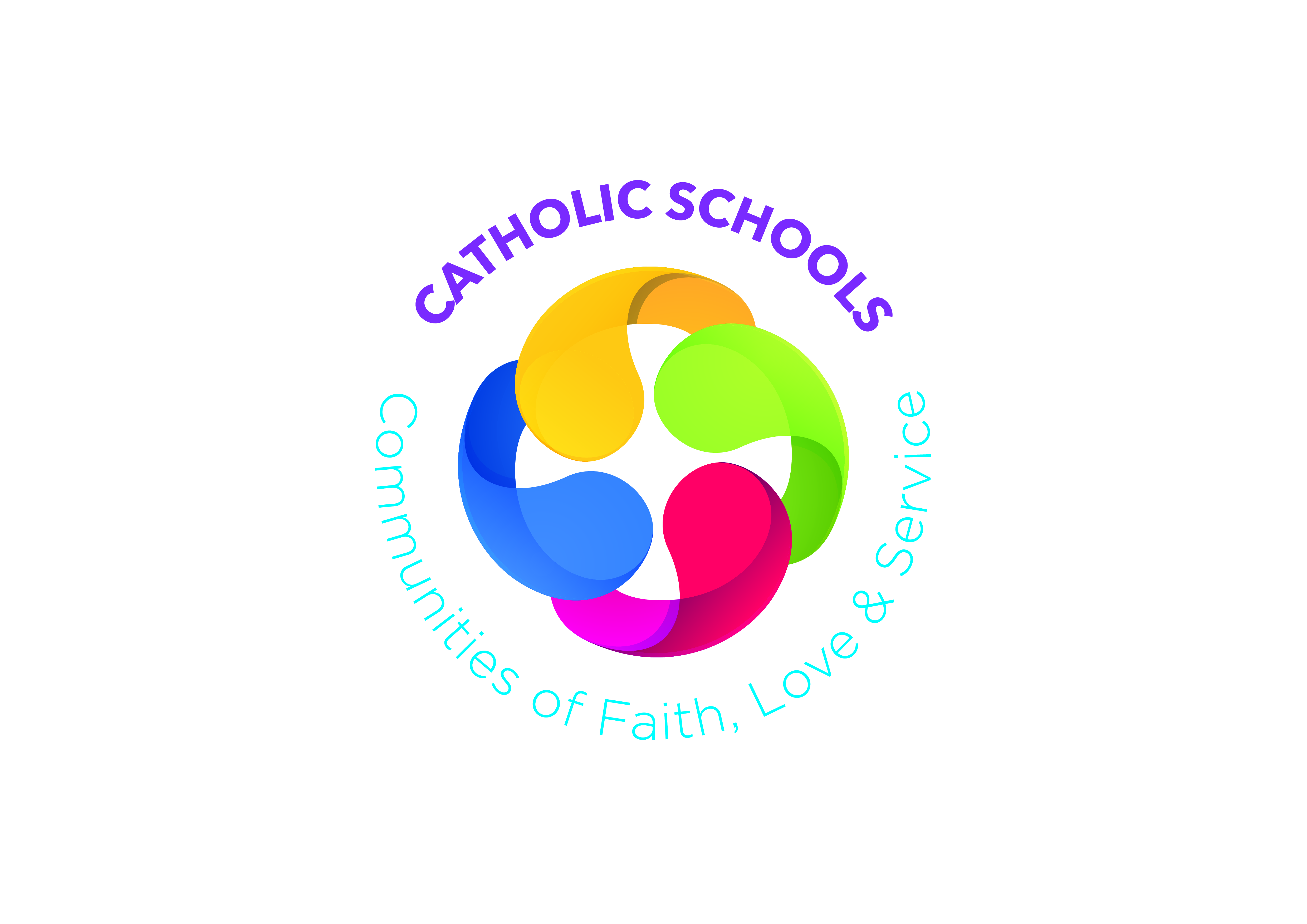 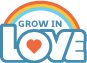 Prayer SpaceGreen cloth (Ordinary Time); Bible open at Exodus 1-3; Psalm 148; Candle; Cross/Crucifix; Symbols associated with natureAdd to this space each week throughout the monthGreen cloth (Ordinary Time); Bible open at Exodus 1-3; Psalm 148; Candle; Cross/Crucifix; Symbols associated with natureAdd to this space each week throughout the monthGreen cloth (Ordinary Time); Bible open at Exodus 1-3; Psalm 148; Candle; Cross/Crucifix; Symbols associated with natureAdd to this space each week throughout the monthGreen cloth (Ordinary Time); Bible open at Exodus 1-3; Psalm 148; Candle; Cross/Crucifix; Symbols associated with natureAdd to this space each week throughout the monthWeek 1Week 2God called MosesGod called MeWeek 3The Commandments teachus to Love and ShareWeek 4Together we can take Care of the EarthLearning ObjectivesHow to discern God’s personal call in my lifeRetell stories I know about MosesRecognise times when I ignored God’s callExplain the first three Commandments and how I can live by themHow the Jewish people observe their Sabbath dayHow I can observe SundayRecognise and respect the wonders of God’s creationExplain the ECO Schools’ ProjectExplain what climate change is and its effect on our planetHow I can use my gifts to care for the earthPraise God for the gift of creationLearning and Teaching ActivitiesChat about calling and being calledActivity:  Vegetable Salad GameStory:  Darragh and CJ are calledSong:  Take off your ShoesScripture:  The story of Moses Drama:  Moses story role playDrama:  Ask Moses!Activity:  Think about God’s call to mePB p40-41 God called Moses. God called Me TM pp161-169Chat about agreementsRhyme:  My WordScripture:  The Covenant at Sinai and the Ten CommandmentsDrama:  Moses and the People role playChat about the first three CommandmentsActivity:  Round robin exercise: How might I …?Chat about living out the first three CommandmentsArt:  Class chain of honoursPB pp43-44 The Commandments teach us to love and serveTM pp170-177Chat about the earth, our common homeActivity:  A Nature WalkArt:  Collage/Poster: Caring for NatureChat about the PsalmsChat about the beauty of creationChat about St Francis of AssisiArt:  Write and decorate own psalmOnline:  Climate ChangeStory:  Hope for Mahlet and her familyActivity:  Round robin: Caring for the earthPoem:  Care for the EarthArt:  Write favourite verse from Ps 148 on a stonePB pp46-47 Care of the EarthTM pp178-187Praying TogetherPrayer of thanks for God’s callTime for quiet reflectionPrayer ServicePray the Our FatherTime for quiet reflectionPrayer Service:  First Three CommandmentsPray Psalm 148Time for quiet reflectionAt HomePB p42 God’s call to MosesPB p44 The CommandmentsPB p48 Care for the Earth Cross Curricular LinksWAU:  Our Environment; Local habitats; Acting on a Global issue; Weather; Effects of basic resources on people’s lives; Consequences of change; Relationships between animals and plants in a local habitat CSW: https://www.catholicschools.ie/catholic-schools-week-2021-resources/ WAU:  Our Environment; Local habitats; Acting on a Global issue; Weather; Effects of basic resources on people’s lives; Consequences of change; Relationships between animals and plants in a local habitat CSW: https://www.catholicschools.ie/catholic-schools-week-2021-resources/ WAU:  Our Environment; Local habitats; Acting on a Global issue; Weather; Effects of basic resources on people’s lives; Consequences of change; Relationships between animals and plants in a local habitat CSW: https://www.catholicschools.ie/catholic-schools-week-2021-resources/ WAU:  Our Environment; Local habitats; Acting on a Global issue; Weather; Effects of basic resources on people’s lives; Consequences of change; Relationships between animals and plants in a local habitat CSW: https://www.catholicschools.ie/catholic-schools-week-2021-resources/ Other Suggestions for JanuaryFeast day:  Mary, Mother of God (1st); Epiphany (6th); Baptism of Our LordFeast day:  Mary, Mother of God (1st); Epiphany (6th); Baptism of Our LordFeast day:  Mary, Mother of God (1st); Epiphany (6th); Baptism of Our LordFeast day:  Mary, Mother of God (1st); Epiphany (6th); Baptism of Our LordDifferentiationWhat went well?What would I change?Suggested Additional Resourceshttp://www.kandle.ie/http://www.derrydiocese.org/www.educationdublindiocese.iewww.prayingincolour.comwww.drawing-god.com http://www.kandle.ie/http://www.derrydiocese.org/www.educationdublindiocese.iewww.prayingincolour.comwww.drawing-god.com http://www.kandle.ie/http://www.derrydiocese.org/www.educationdublindiocese.iewww.prayingincolour.comwww.drawing-god.com http://www.kandle.ie/http://www.derrydiocese.org/www.educationdublindiocese.iewww.prayingincolour.comwww.drawing-god.com 